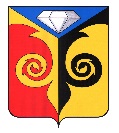 АДМИНИСТРАЦИЯКУСИНСКОГО ГОРОДСКОГО ПОСЕЛЕНИЯЧелябинской областиПОСТАНОВЛЕНИЕг.Кусаот 27.02.2017г.№ 19Об утверждении Порядка проведения общественного обсуждения проекта муниципальной программы Кусинского городского поселения «Формирование современной городской среды на 2017г.»В целях осуществления участия заинтересованных лиц в процессе принятия решений и реализации проектов благоустройства дворовых территорий и муниципальных территорий общего пользования в рамках реализации проекта муниципальной программы «Формирование современной городской среды» на 2017 год, руководствуясь Федеральным законом от 6 октября 2003 года № 131-ФЗ «Об общих принципах организации местного самоуправления в Российской Федерации», Порядком разработки, реализации и оценки эффективности муниципальных программ Кусинского городского поселения и Уставом Кусинского городского поселенияПостановляю:1.Утвердить Порядок проведения общественного обсуждения проекта муниципальной программы Кусинского городского поселения «Формирование современной городской среды» на 2017 год, согласно приложению № 1 к настоящему постановлению.2. Постановление вступает в силу с момента его официального опубликования на сайте Администрации Кусинского городского поселения.3.Контроль за исполнением настоящего постановления оставляю за собой.
Глава Кусинского городского поселения                                 В.Г. ВасенёвПриложение №1к постановлению Главы Кусинского городского поселенияот 27.02.2017г.№ 19ПОРЯДОКобщественного обсуждения проекта муниципальной программы «Формирование современной городской среды на территории Кусинского городского поселения на 2017 год» 1. Общие положения1.1. Настоящий Порядок разработан в соответствии Федеральным законом от 06.10.2003 N 131-ФЗ "Об общих принципах организации местного самоуправления в Российской Федерации", в целях общественного обсуждения проекта муниципальной программы «Формирование современной городской среды на территории Кусинского городского поселения на 2017 год». 1.2. В обсуждении проекта принимают участие граждане, проживающие на территории Кусинского городского поселения и организации зарегистрированные на территории Кусинского городского поселения.1.3. Результаты внесенных предложений носят рекомендательный характер.2. Формы участия граждан, организаций в обсуждении2.1. Участники общественного обсуждения проекта муниципальной программы «Формирование современной городской среды на территории Кусинского городского поселения на 2017 год» подают свои предложения в письменной форме  или в форме электронного обращения, согласно приложению № 1 к настоящему порядку. 3. Порядок  и сроки внесения гражданами, организациями предложений3.1. Представленные предложения от участников общественного обсуждения проекта муниципальной программы «Формирование современной городской среды на территории Кусинского городского поселения на 2017 год»  принимаются после опубликования проекта муниципальной программы «Формирование современной городской среды на территории Кусинского городского поселения на 2017 год» (со сроком обсуждения не менее 30 дней со дня его опубликования).	3.2. Предложения принимаются администраций Кусинского городского поселения в рабочие дни с 8.00 часов до 17.00 часов (перерыв с 12.00 ч. до 13.00 ч) по адресу: г. Куса, ул. Андроновых, д.5. Телефон для справок: 8(35154) 3-02-50, e-mail: admkusa@mail.ruПорядок рассмотрения предложений граждан, организаций4.1. Для обобщения и оценки предложений от участников общественного обсуждения проекта муниципальной программы «Формирование современной городской среды на территории Кусинского городского поселения на 2017 год» распоряжением главы администрации Кусинского городского поселения создается общественная комиссия, в состав которой включаются представители администрации Кусинского городского поселения, Общественного совета, политических партий и движений. 4.2. Предложения от участников общественного обсуждения проекта муниципальной программы «Формирование современной городской среды на территории Кусинского городского поселения на 2017 год»  поступающие в общественную комиссию, подлежат обязательной регистрации.	4.3. Представленные для рассмотрения и оценки от участников общественного обсуждения проекта муниципальной программы «Формирование современной городской среды на территории Кусинского городского поселения на 2017 год», поступившие с нарушением порядка, срока и формы подачи предложений, по решению общественной комиссии могут быть оставлены без рассмотрения.	4.4. По итогам рассмотрения каждого из поступивших предложений общественная комиссия принимает решение о рекомендации его к принятию либо отклонению.4.5. По окончании принятия представленных для рассмотрения и оценки предложений от участников общественного обсуждения проекта муниципальной программы «Формирование современной городской среды на территории Кусинского городского поселения на 2017 год» общественная комиссия готовит заключение.Заключение содержит следующую информацию:- общее количество поступивших предложений; - количество и содержание поступивших предложений оставленных без рассмотрения;- содержание предложений рекомендуемых к отклонению;- содержание предложений рекомендуемых для одобрения.	4.6. Представленные для рассмотрения и оценки предложения от участников общественного обсуждения проекта муниципальной программы «Формирование современной городской среды на территории Кусинского городского поселения на 2017 год»  по результатам заседания общественной комиссии включаются в муниципальную программу «Формирование современной городской среды на территории Кусинского городского поселения на 2017 год». 4.7. Представители заинтересованных лиц (инициативная группа) уполномоченные на представление предложений, согласование дизайн-проекта, а также на участие в контроле, в том числе промежуточном, и приемке работ, вправе участвовать при их рассмотрении в заседаниях общественной комиссии.	4.8. По просьбе представителей заинтересованных лиц уполномоченных на представление предложений по обсуждению муниципальной программы «Формирование современной городской среды на территории Кусинского городского поселения на 2017 год», им в письменной или устной форме сообщается о результатах рассмотрения их предложений.Приложение №1к Порядку общественного обсуждения проекта муниципальной программы «Формирование современной городской среды на территории Кусинского городского поселения на 2017 год» ПРЕДЛОЖЕНИЯ
общественного обсуждения проекта муниципальной программы «Формирование современной городской среды на территории Кусинского городского поселения на 2017 год» Фамилия, имя, отчество представителя ___________________________________________Дата и № протокола общего собрания ______________________________________________  Адрес места жительства ____________________________________________________________Личная подпись и дата  ____________________________________________________________Даю согласие на обработку моих персональных данных в целях рассмотрения и включения предложений в муниципальную программу «Формирование современной городской среды на территории Кусинского городского поселения на 2017 год» в соответствии с действующим законодательством.Персональные данные, в отношении которых дается настоящее согласие, включают данные, указанные в настоящих предложениях. Действия с персональными данными включают в себя: обработку (сбор, систематизацию, накопление, хранение, уточнение, обновление, изменение), использование, распространение, обеспечение, блокирование, уничтожение. Обработка персональных данных: автоматизация с использованием средств вычислительной техники, без использования средств автоматизации. Согласие действует с момента подачи данных предложений в муниципальную программу «Формирование современной городской среды на территории Кусинского городского поселения на 2017 год» до моего письменного отзыва данного согласия.Личная подпись дата __________________________________________________________№п/пАдресный ориентирСодержание предложенияОбоснование1234